 Día Mundial de Oración
Preparado por el Comité del DMO de Taiwán 
3 de marzo de 2023
“Sé que ustedes tienen fe”
Afirmación de la artista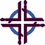 Descripción de la pieza de arte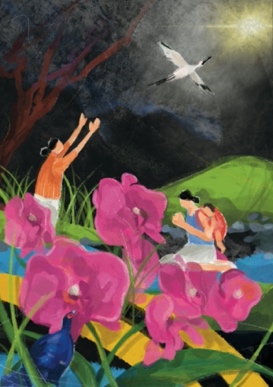 A lo largo de su historia, Taiwán ha sido colonizada por diferentes gobiernos extranjeros, lo cual dio origen a experiencias, tanto de conflicto como de integración desde el punto de vista étnico, cultural, social y político. La artista empleó diferentes motivos que destacan las características más conocidas de Taiwán para expresar cómo la fe Cristiana aporta paz y una visión renovada al país. Las mujeres del cuadro están sentadas junto a un arroyo orando en silencio y contemplando la oscuridad. A pesar de lo incierto del camino que se extiende delante, saben que la salvación de Cristo ha llegado. La imagen muestra dos especies en peligro de extinción: el faisán Mikado y la espátula menor, ambas de un significado singular para el pueblo taiwanés. El faisán Mikado es endémico de las regiones montañosas de Taiwán y suele ser considerado una de las aves nacionales. La espátula menor recorre miles de kilómetros cada año para pasar el invierno en Taiwán. Su singularidad simboliza una característica del pueblo taiwanés: la confianza y la perseverancia en tiempos difíciles.La hierba verde y las orquídeas mariposa (phalaenopsis) se destacan contra el fondo oscuro. Son el orgullo de Taiwán, reconocido mundialmente como “El reino de las orquídeas”. En décadas recientes, aumentaron las exportaciones de esta planta y esta variedad en particular participó de diversas competencias internacionales.La bella isla de Taiwán es famosa por sus recursos naturales. La hierba verde representa al pueblo taiwanés: simple, confiado, fuerte y al cuidad de Dios.Acerca de la artista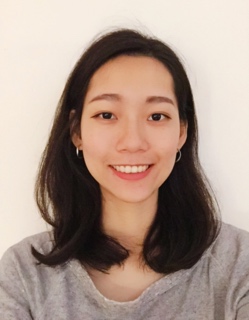 Hui-Wen HSAIO nació en Tainán, Taiwán, en 1993. En 2017, obtuvo la licenciatura en diseño de comunicación visual en la universidad Kun Shan de Tainán. En la actualidad está cursando un master en Arteterapia intermedia (Intermediale Kunstterapie) en la facultad de medicina MSH de Hamburgo, Alemania.“Desde joven asistí a la iglesia presbiteriana con mi madre y mi hermano. El compromiso con la Palabra de Dios y la posibilidad de experimentar la liturgia   forjaron y robustecieron mi fe. La Iglesia Presbiteriana de Taiwán tiene por tradición celebrar los cultos en taiwanés (Tâi-gí), lo que demuestra la importancia de la preservación del lenguaje. Si bien los jóvenes de hoy en día suelen hablar mandarín, valoro que mi fe haya sido nutrida a través de la comunicación en taiwanés. En tanto mujer, a través de mi arte, busco explorar la identidad femenina. Los sujetos de mis obras siempre representan la relación de las madres, las mujeres y del pueblo. Mis exposiciones están compuestas por piezas que expresan mi punto de vista, mi gratitud y mi fe. Valoro mucho los dones que Dios me dio y lo sirvo a través de mi arte. Humildemente, espero que la gente conozca a Dios a través de mi trabajo”Copyright © 2021 World Day of Prayer International Committee, Inc.“Sé que ustedes tienen fe” fue preparado por el Comité de Taiwán del Día Mundial de Oración para el culto y las actividades educativas de la celebración anual del Día Mundial de Oración (DMO) de 2023. Los materiales desarrollados para el DMO son de uso exclusivo para los programas organizados por los comités locales y sus organizaciones asociadas. Los materiales que componen el Paquete de Recursos de DMO 2023 no pueden reproducirse para otros fines sin autorización expresa del Comité Internacional del Día Mundial de Oración (CIDMO).Se otorgan derechos limitados de reproducción del estudio bíblico, el orden de culto, el contexto de país, el programa para niñas y niños, la declaración del artista y la obra artística para las actividades del DMO organizadas con congregaciones y grupos, siempre y cuando se mencione a los autores. Se autoriza a los comités nacionales/regionales a revender reproducciones de los recursos para los fines del programa de DMO.Las canciones sugeridas para el culto y el programa de niñas y niños incluyen información de copyright de los editores. Los permisos para reproducir o traducir las canciones protegidas por leyes de copyright son exclusivos para uso del DMO de Taiwán 2023.Únicamente los comités nacionales/regionales conectados al CIDMO pueden otorgar acceso a otras personas al material online, ya sea el paquete completo o algunas de las secciones. Los comités que pongan los materiales online a disposición de otras personas deben asegurarse de que los grupos e individuos que tengan acceso a ellos respondan ante dichos comités.Toda ofrenda o todo fondo recibido en relación con las actividades del DMO deben ser informados a los Comités del DMO.Las citas de la Biblia pertenecen a la versión de Dios Habla Hoy disponible online. Todos los derechos reservados.Para obtener más información, comuníquese con:
Comité Internacional del Día Mundial de Oración475 Riverside Drive Room 729New York, NY. 10115. USAadmin@worlddayofprayer.net  - http://worlddayofprayer.net